  Cumbrian Properties205 Wigton Road, Carlisle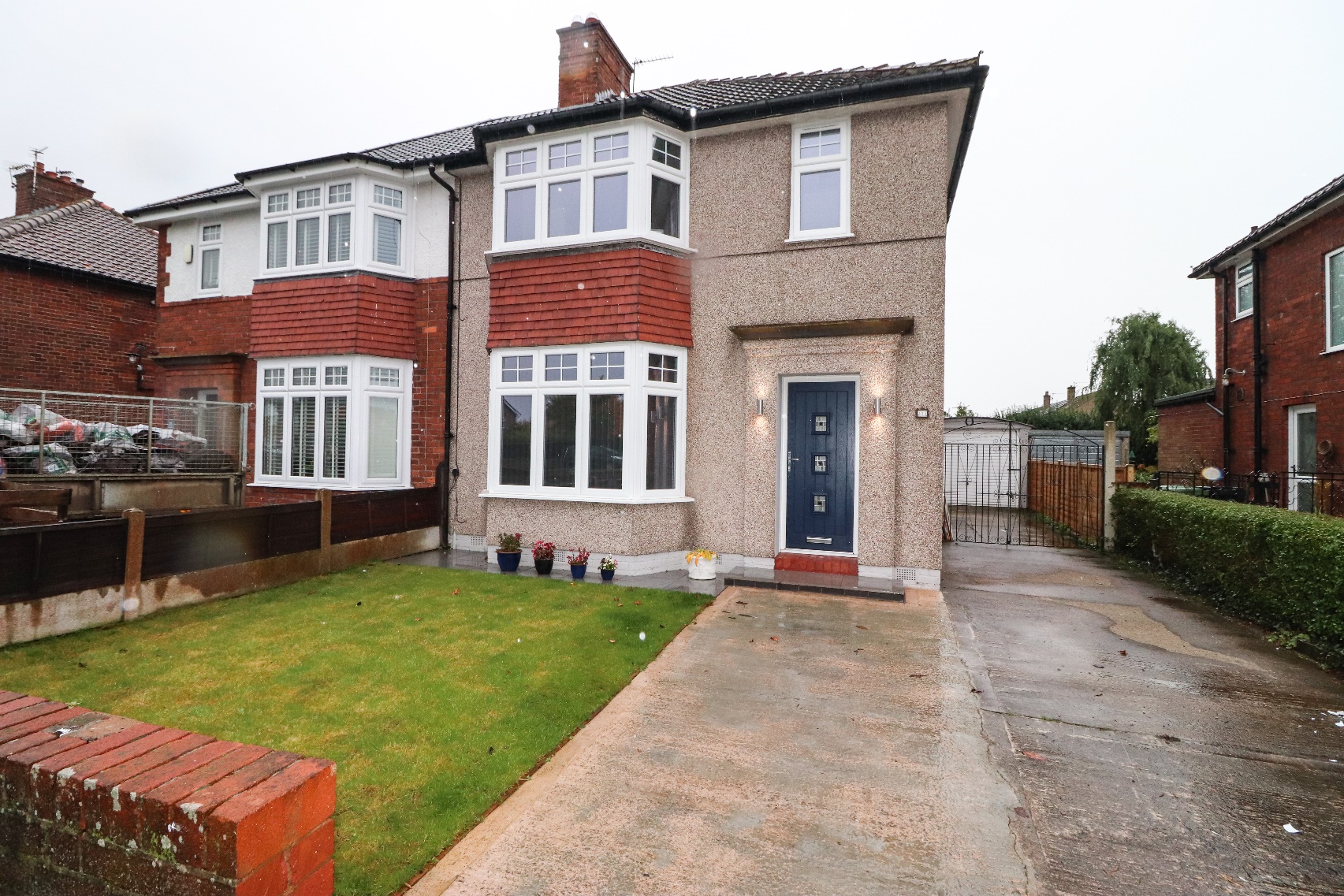 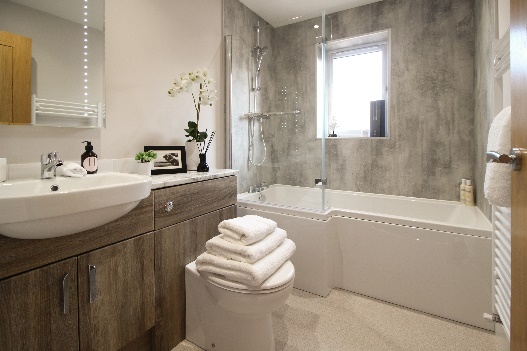 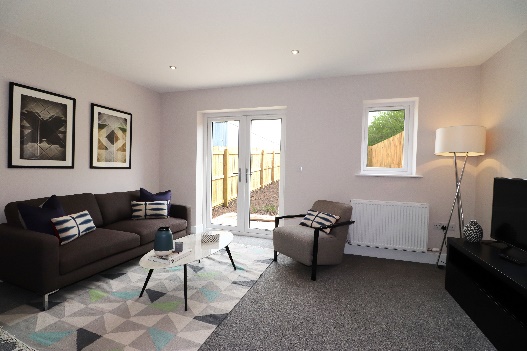 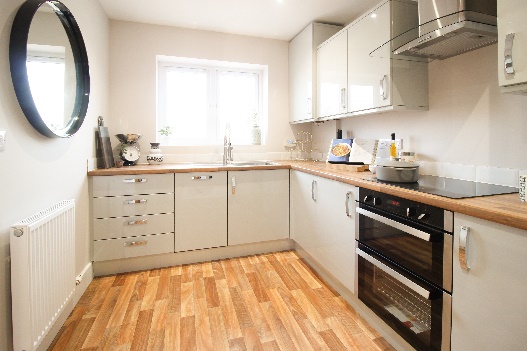 Price Region £215,000xx  |  xx reception room  |   bedrooms  |   bathroomxx  |  xx01228 5999402 Lonsdale Street, Carlisle CA1 1DBwww.cumbrian-properties.co.uk properties@cumbrian-properties.co.uk2/  The accommodation with approximate measurements briefly comprises:  TENURE  COUNCIL TAX  NOTE  These particulars, whilst believed to be accurate, are set out for guidance only and do not constitute any part of an offer or contract - intending purchasers or tenants should not rely on them as statements or representations of fact but must satisfy themselves by inspection or otherwise as to their accuracy.  No person in the employment of Cumbrian Properties has the authority to make or give any representation or warranty in relation to the property.  All electrical appliances mentioned in these details have not been tested and therefore cannot be guaranteed to be in working order. 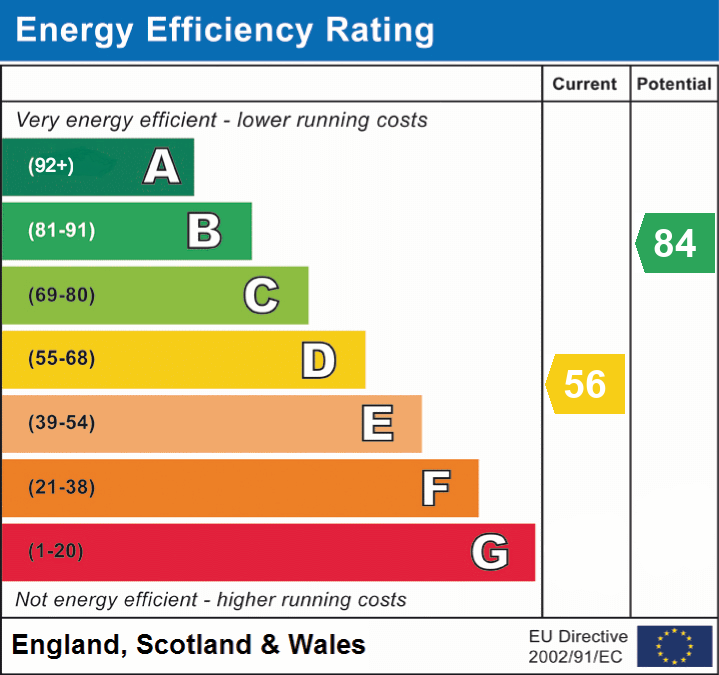 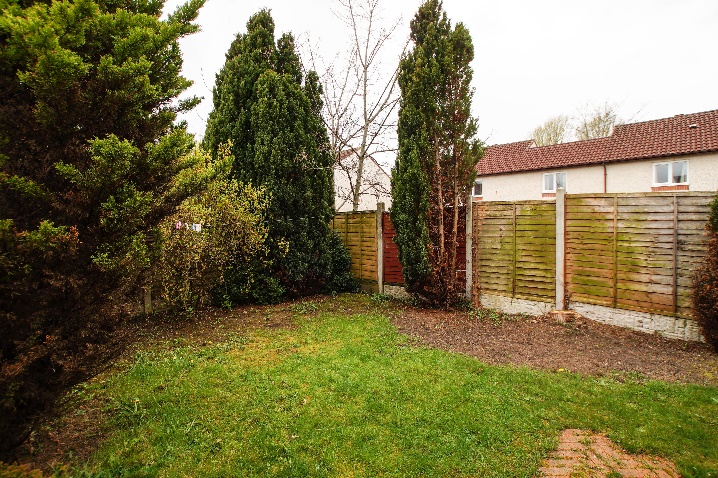 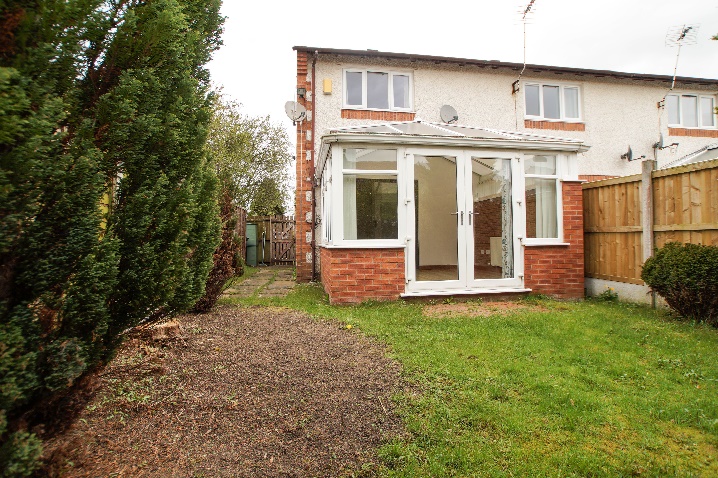 